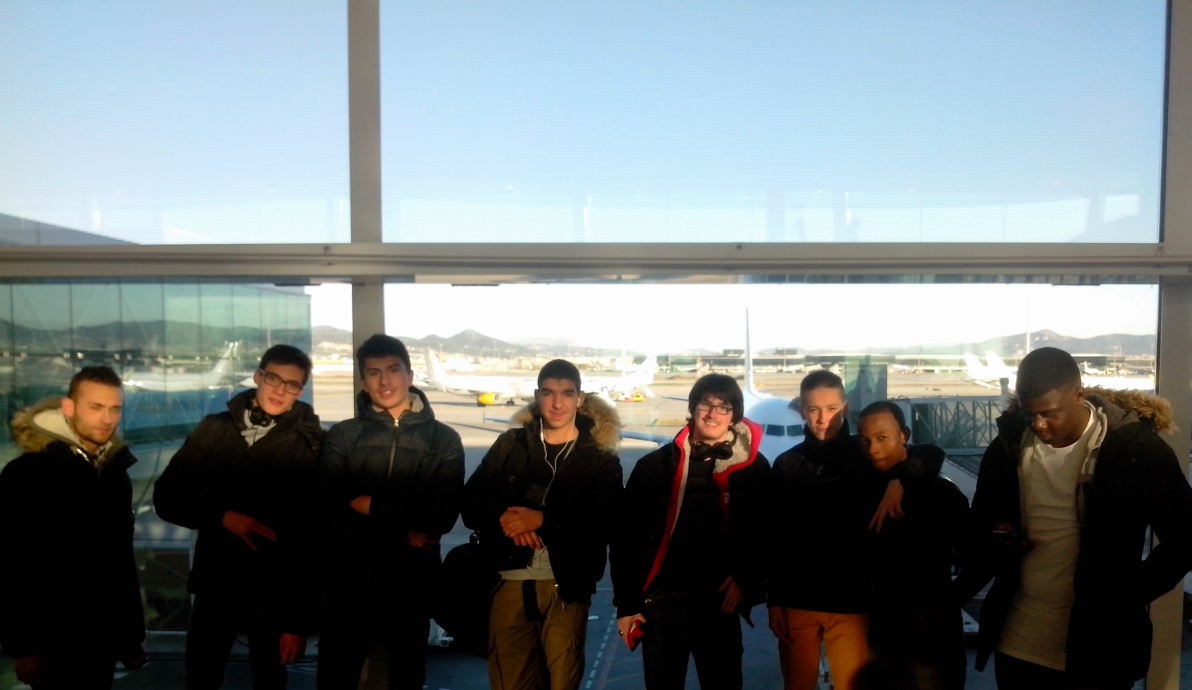 MOBILITE ERASMUS+ HUESCA ESPAGNE  JANVIER-FEVRIER 2016GROUPE TERMINALE BAC  ELECTROTECHNIQUELe Lycée Les Côtes de Villebon  développe depuis 2011 des programmes de mobilité  Erasmus+ pour  ses différentes filières.  Après   La Grande-Bretagne, le Pays de Galles et l’Irlande, c’est en Espagne dans la région de l’Aragon qu’un groupe de jeunes électrotechniciens  a effectué un stage professionnel dans des entreprises localisées à Huesca.  Pendant 4 semaines ils ont partagé avec leurs tuteurs espagnols  et leur groupe de travail la vie quotidienne d’entreprises de maintenance et de réparations électriques. Deux d’entre eux ont découvert les travaux de maintenance de panneaux solaires chez Véolia Espagne  et deux autres ont travaillé dans un centre de recherche sur l’hydrogène chez la fondation » Hydrogeno  en Aragon ». Ce placement en entreprises a pu se réaliser grâce à notre  partenariat avec le lycée professionnel de Huesca , CPiFP PIRAMIDE,  qui a supervisé le bon déroulement de ce programme de stages.  Accueillis  dans des familles à Huesca, les  élèves ont pu apprécier les traditions culturelles et culinaires aragonaises  ainsi que les atouts touristiques qu’offre cette belle région des Pyrénées espagnoles. Pour valoriser cette mobilité  ERASMUS+ chaque élève recevra un document officiel EUROPASS . 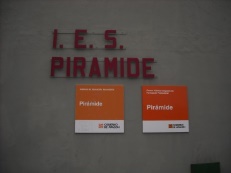 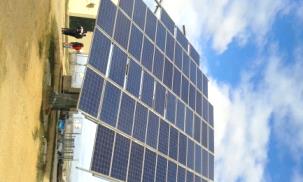 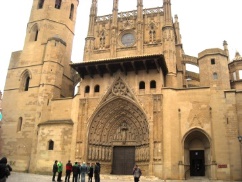 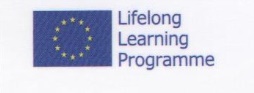 